Publicado en Madrid el 09/04/2024 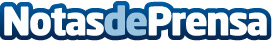 Hanok Agency levanta cuatrocientos mil euros de capitalCon menos de dos años de vida y con más de 25 clientes en cartera, Hanok Agency ha conseguido levantar cuatrocientos mil euros de capital, consolidando así el modelo de negocio y la compañía en el sector inmobiliario españolDatos de contacto:Maria MorgadoCCO613 071 114Nota de prensa publicada en: https://www.notasdeprensa.es/hanok-agency-levanta-cuatrocientos-mil-euros Categorias: Nacional Inmobiliaria Finanzas Comunicación Marketing Madrid Emprendedores Digital Actualidad Empresarial http://www.notasdeprensa.es